Было это в давние-предавние времена...Вернулся как-то поздно домой Мышонок и рассказывает:- Только что нос к носу с соседским котом столкнулся!Заволновались мыши:- Ну и что? Рассказывай! Дальше что?- Столкнулись мы лбами, - продолжал Мышонок, - ну и...- Какой ужас! Ну и что дальше? - не терпелось узнать мышам.- Понимаете... - вздохнул Мышонок и закатил глазки. - Такая ночь!.. Облачка по небу бегут... звездочки горят... луна светит... ветерок теплый веет... и настроение у меня было такое чудесное, такое хорошее, что...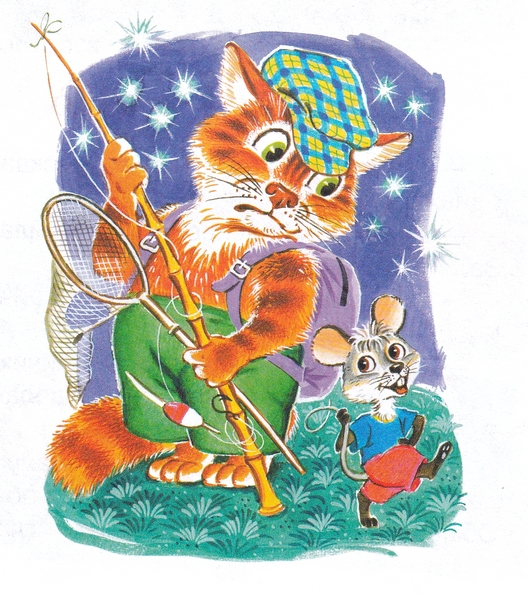 - Что? Что? Говори скорее! Не тяни!- ...что я кота даже пальцем не тронул! Пусть себе живет! - закончил свой рассказ Мышонок.- Ах! Ах, как трогательно! - запищали мыши. - И мы тоже никогда не будем обижать котов и кошек!..Так возникла эта красивая легенда.С тех давних пор мыши никогда не обижают котов и кошек.Иллюстрации: С.Бордюг, Н.Трепенок.